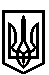 ТРОСТЯНЕЦЬКА СІЛЬСЬКА РАДАСТРИЙСЬКОГО РАЙОНУ ЛЬВІВСЬКОЇ ОБЛАСТІХ сесія VІІІ скликанняР І Ш Е Н Н Я                    2021 року                                с. Тростянець			                      ПРОЄКТПро затвердження детального плану територіїта розроблення проєкту землеустрою щодо відведення земельної ділянки для влаштування рекреаційної зони в с. Тростянець             Розглянувши детальний план території земельної ділянки в с. Тростянець для влаштування рекреаційної зони, беручи до уваги протокол громадського обговорення, враховуючи висновок постійної комісії сільської ради з питань земельних відносин, будівництва, архітектури, просторового планування, природних ресурсів та екології, відповідно до статті 12 Земельного  кодексу  України, статей 16, 19 Закону України «Про регулювання містобудівної діяльності», пункту 34 частини першої  статті  26  Закону  України  «Про  місцеве  самоврядування  в  Україні»,  сільська  радаВИРІШИЛА:Затвердити детальний план території для влаштування рекреаційної зони в           с. Тростянець, вул. Заділ.                   2. Розробити проєкт землеустрою щодо відведення земельної ділянки орієнтовною площею 0,50 га для влаштування рекреаційної зони  в селі Тростянець,                    вул. Заділ.                 3. Контроль за виконанням рішення покласти на постійну комісію з питань земельних відносин, будівництва, архітектури, просторового планування, природних ресурсів та екології  (голова комісії І. Соснило).Сільський голова                                                          		             Михайло ЦИХУЛЯК